ГВЭ – 12  по  математике 2015г.Найдите значение выражения log2240 − log23,75. На каждые 1000 лампочек в среднем приходится 2 бракованные. Какова вероятность купить исправную лампочку?Найдите , если  и .Туристическая фирма организует трёхдневные автобусные экскурсии. Стоимость экскурсии для одного человека составляет 2500 р. Группам предоставляются скидки: группе от 3 до 10 человек — 5%, группе более 10 человек — 10%. Сколько заплатит за экскурсию группа из 14 человек?Найдите площадь трапеции ABCD, изображённой на клетчатой бумаге. Сторона клетки равна .Клиент хочет арендовать автомобиль на сутки для поездки протяжённостью . В таблице приведены характеристики трёх автомобилей и стоимость их аренды.Помимо аренды клиент обязан оплатить топливо для автомобиля на всю поездку. Цена дизельного топлива — 19 рублей за литр, бензина — 25 рублей за литр, газа — 14 рублей за литр.	Сколько рублей заплатит клиент за аренду и топливо, если выберет самый дешёвый вариант?Найдите наименьшее значение функции  на отрезке [1;7].В правильной четырёхугольной пирамиде боковое ребро равно 41, сторона основания равна . Найдите объём пирамиды.Около шара, радиус которого равен 3, описан цилиндр. Найдите площадь боковой поверхности цилиндра.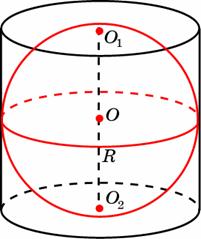 Решите неравенство: АвтомобильТопливоРасход топлива,л на Арендная плата,руб. за 1 суткиАДизельное53700ББензин122600ВГаз152400